Abbottabad University of Science & Technology KPK, Pakistan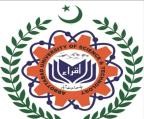 Job Application form for LecturerPhone # +92 (992)- 812118 https://aust.edu.pk/career/Post applied for: -  	Bank Draft / Receipt No. 	Dated:		 Bank Name and code:- 		 Instructions:-Please fill each row and column in this Performa very carefully.If a row or a column is not relevant, write “Not Applicable” or "NA”.Wherever necessary, use additional sheets for additional information.Incomplete Performa/application will not be entertained.Do You Want us to Keep Your Information Confidential:	Yes/NoDo you claim any disability	Yes/NoIf Yes then explain:  	Name (in block letters):  	Father’s Name: 	(a)	Date of birth:  	(a)	Phone:	 	(a)  CNIC:	 	(b)	Domicile:	 	(b)	Mobile:	 	(b)	Email:  	(i)	Address  	(ii)	Permanent Home Address:	 	EDUCATIONAL QUALIFICATION:Note: Attach Academic certificates/degrees and Certificates of Distinctions8.EMPLOYMENT RECORD:Please indicate various appointments in chronological order. (Use additional sheets if needed)Note: Attach experience certificate10. OTHER FORMAL TRAINING OR EDUCATION / CONFERENCESNumber of Publications in HEC recognized journals (attach list of papers) 	.DeclarationI hereby declare that all the entries in this performa and all the additional particulars (if any) furnished along with it are true to the best of my knowledge and belief. I understand that any misrepresentation/concealment of facts in it shall result in the rejection of my application, and even after my selection as 	shall lead to dismissal/termination from service.Dated: 	Signature of CandidateFor office use onlyRECOMMENDATIONS OF THE SCRUTINY COMMITTEEPlease tick the relevantThe candidate is	Eligible	OR	Not EligibleIf the candidate is Not Eligible please state the reasons:1.    	2.    	3.    	Name of Evaluator:Name. 	Signature 	Name. 	Signature 	Name. 	Signature 	Concerned Dean/Chairman/HoD/HoS:  	Level ofName ofInstitutionDate ofAcademicAcademicDivision% age /MajorEducationExaminatioof BoardObtainingMarksMarksor GradeCGPASubjectn PassedorCertificateUniversity/DegreeObt.TotalMatriculationIntermediateBachelorMasterM. Phil / MSDoctorateAny OtherScale of PayDesignationDatesDatesName & address ofMajor	Duties(if applicable)FromToemployer&responsibilitiesS#ConferencePlaceFromTo123456